ЭКСКУРСИОННЫЙ МАРШРУТ«ДОРОГАМИ ПРИНЕМОНЬЯ» Автор-разработчик: Витько Татьяна Васильевна, заместитель директора ГУО «Узденский районный центр творчества детей и молодёжи». Цель экскурсии:  знакомство с интересными местами принёманского края на Узденщине.  Задачи экскурсии:  показать объекты, которые включены в экскурсионный маршрут;           познакомить с информацией о каждом объекте экскурсии;           познакомить с достопримечательными местами принеманского края, с наиболее значительными природными объектами, а также историческими памятниками прошлого и настоящего.            Тип экскурсии: однодневная, комбинированная автобусно-пешеходная экскурсия. Продолжительность: 6 часов. Данный экскурсионный маршрут помогает узнать много нового и интересного о Неманском крае, о жизни людей в прошлом и настоящем, о природных достопримечательностях Узденщины. В процессе выбора природных и исторических объектов и их изучения появилось стремление вызвать интерес детей и взрослых к истории малой родины через организацию экскурсионных маршрутов к историческим и природным памятникам родного края.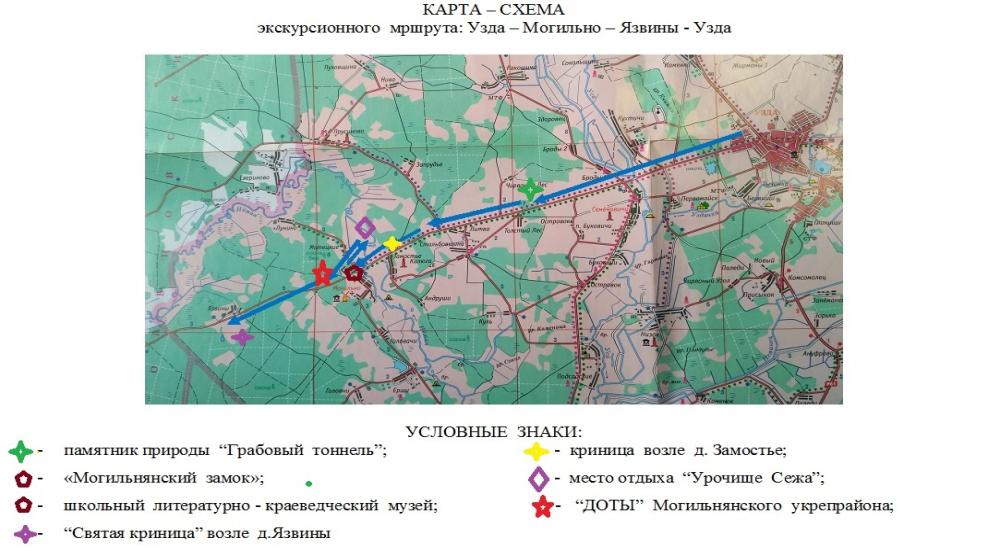 ТЕХНОЛОГИЧЕСКАЯ КАРТА МАРШРУТА АВТОБУСНО-ПЕШЕХОДНОЙ ЭКСКУРСИИ«ДОРОГАМИ ПРИНЕМОНЬЯ»     Тип экскурсии: однодневная, комбинированная автобусно-пешеходная экскурсия.     Маршрут экскурсии: Узда – Могильно – Язвины – Узда.     Протяжённость: 48 км     Продолжительность экскурсии: 6 часа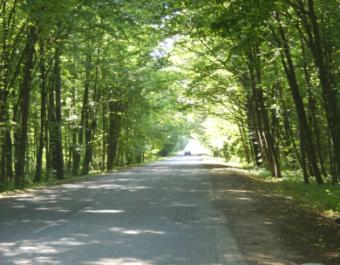 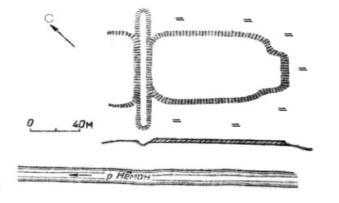 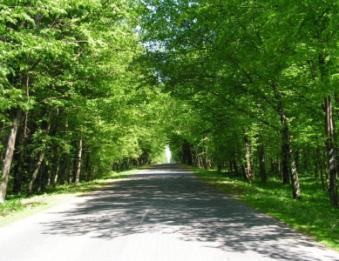 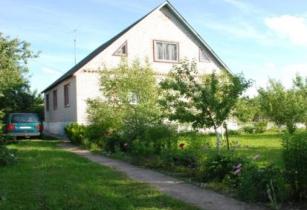 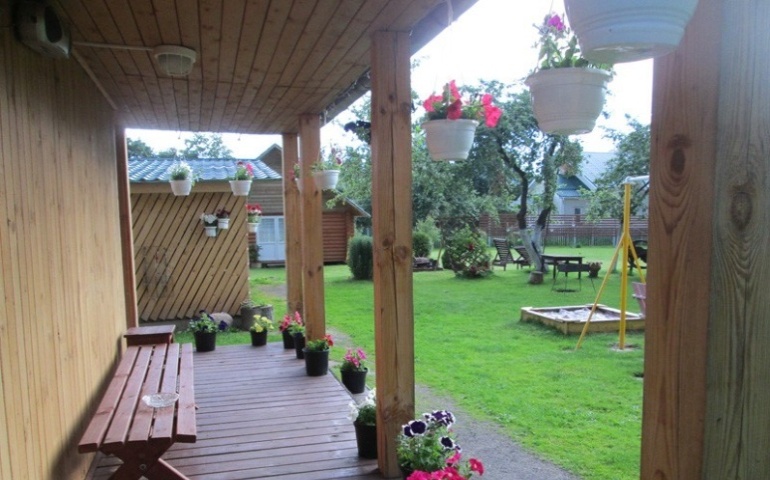 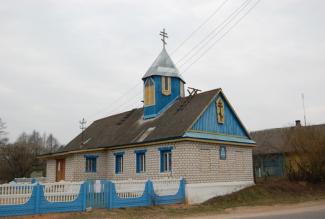 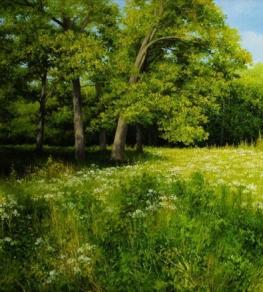 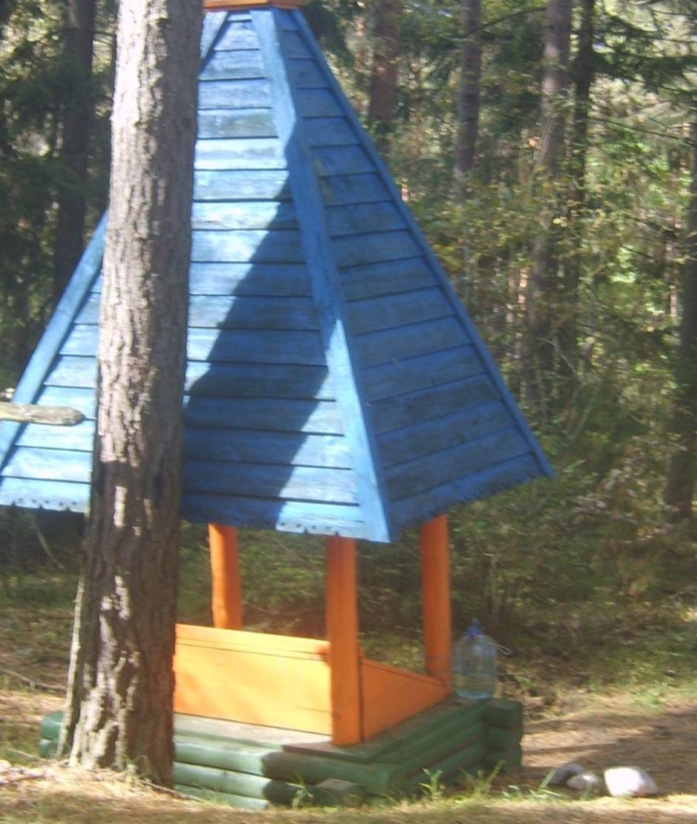 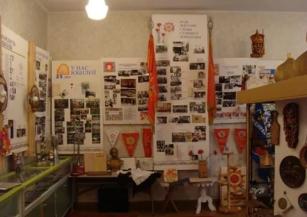 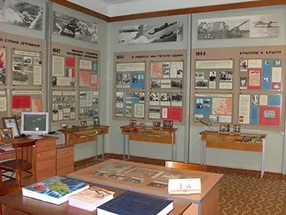 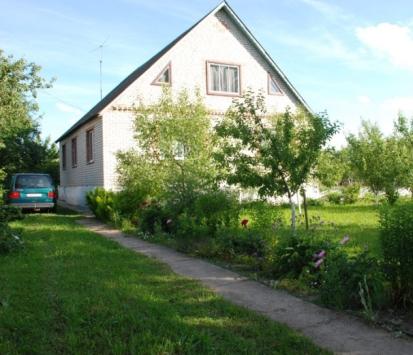 Литературно-краеведческий музей им.И.Д.Гурского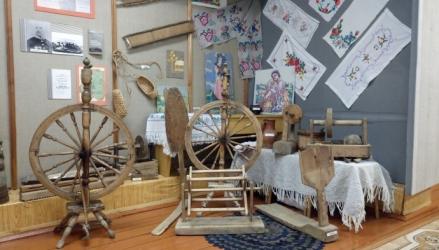 Литературно-краеведческий музей им.И.Д.Гурского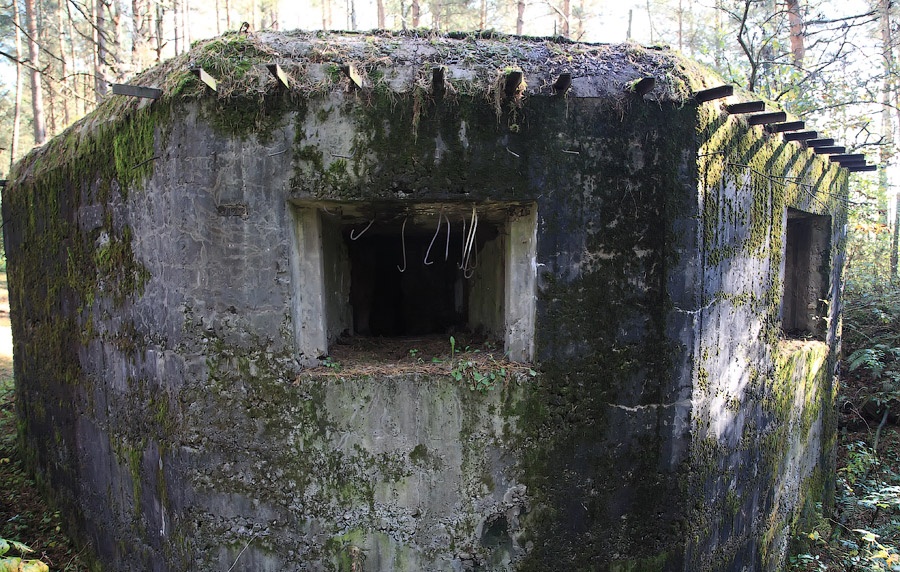 ДОТ № 013. Пулеметный ДОТ (ПДОТ) на две амбразуры, который должен был быть вооружен двумя пулеметами «Максим» на станке НПС-3.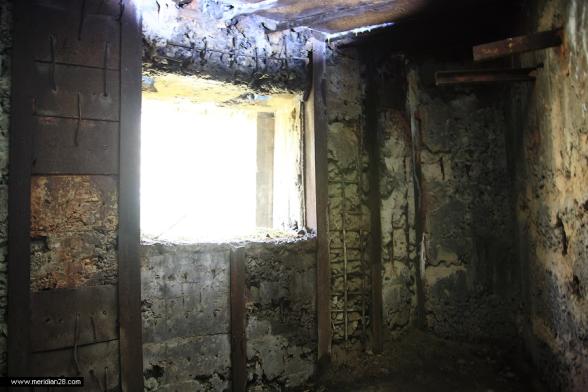 Боевой каземат.Вход в сооружение. Слева — труба системы вентиляции, по центру — амбразура защиты входа.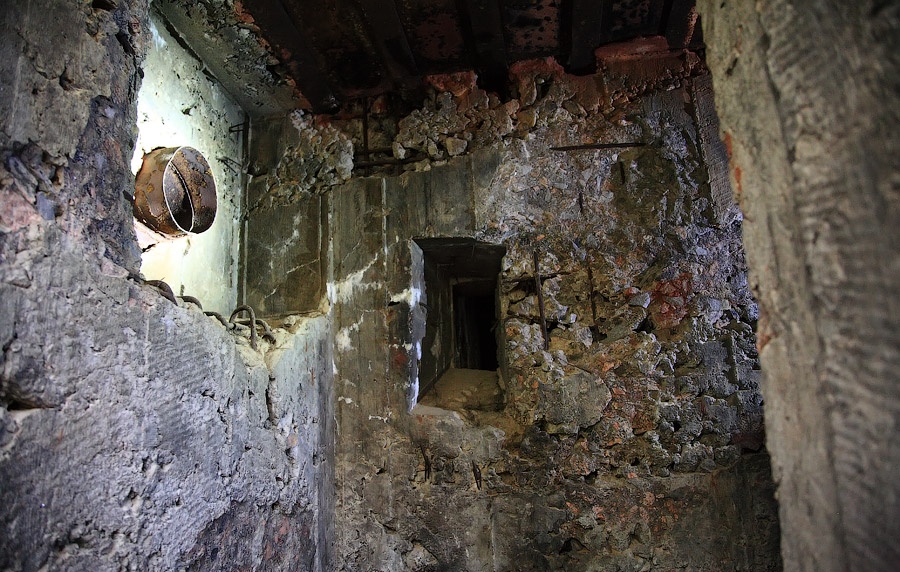 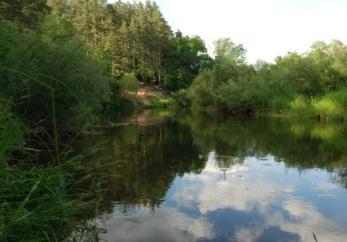 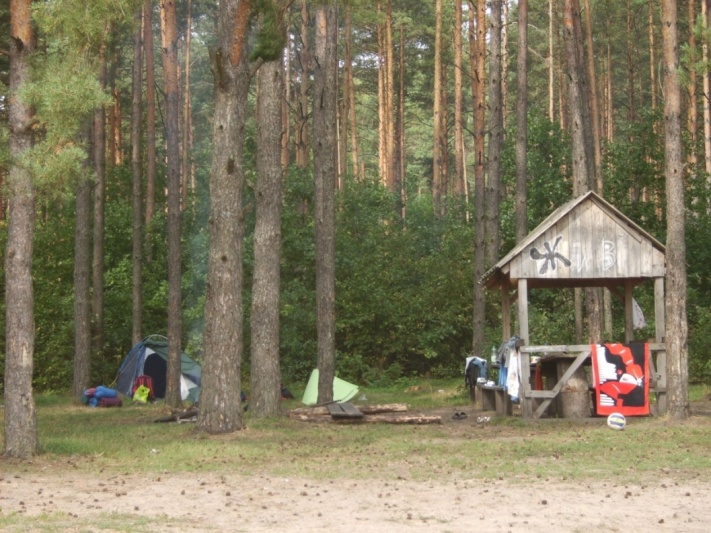                                              Урочище «Сежа»                                                                                               Родник около деревни Язвины. Узденский краевед А. Я. Александрович и местный житель Бондарь.МаршрутМестоостановкиОбъект показаПродол-житель-ностьпоказаНаименование подтемы и основные вопросыОрганизационныевопросыВступлениеВступлениеВступлениеВступлениеВступлениеВступлениеСбор возле здания автовокзала5 мин Встреча и знакомство с группойСообщение цели экскурсии.   Ознакомление с маршрутомДоведение правил безопасного поведения во время экскурсии2. Основная часть2. Основная часть2. Основная часть2. Основная часть2. Основная часть2. Основная частьУзда – памятники природы «Грабовый тоннель», «Толстый лес»Грабовая аллея, дубрава10 Сведения о «Грабовом тоннеле» и «Толстом лесе»Пешая прогулка «Толстый лес» – Могильно Могильнянский замок, Нёманская средняя школа имени И. Д. Гурского, школьный музейЭкспонаты школьного музеяП45 мин.Сообщение экскурсоводов школьного музея о населенном пункте Могильно, его истории, о знаменитых людях, жизнь и деятельность которых связана с Могильно, об исторических событиях, происходящих в этой местностиРассказ о Могильнянском замке В случае необходимости предложить перерыв до 5 минут.Могильно – урочище Сежа Берег НеманаБлагоустроенное место отдыха30 минСообщение об урочище СежаПрогулка по берегу Немана, осмотр местностиУрочище Сежа – ДОТы Лес между Могильно и д. ЯзвиныДолговременные огневые точки30 минРассказ о Минском укрепрайоне, о строительства оборонительных сооруженийОтвести время на осмотр одного из ДОТовДОТЫ – д. Язвины (святой источник), возвращение в г.УздаЛесная поляна, на которой находится Святой источникСвятой источник 30 минРассказ об истории святого источника, о современном состоянии и почитании источника. Встреча и беседа со старожилами деревни Язвины.  Встреча с  местным поэтом  Николаем Савельевичем Староверовым  (Мiкола Нёманскi), который был свидетелем возрождением святого источника, не раз писал о нём статьи и стихи.Отвести время на дегустацию святой воды, прогулку по лесу